2021 N.S.W JUNIOR STATE CUP	BOYS 9’S 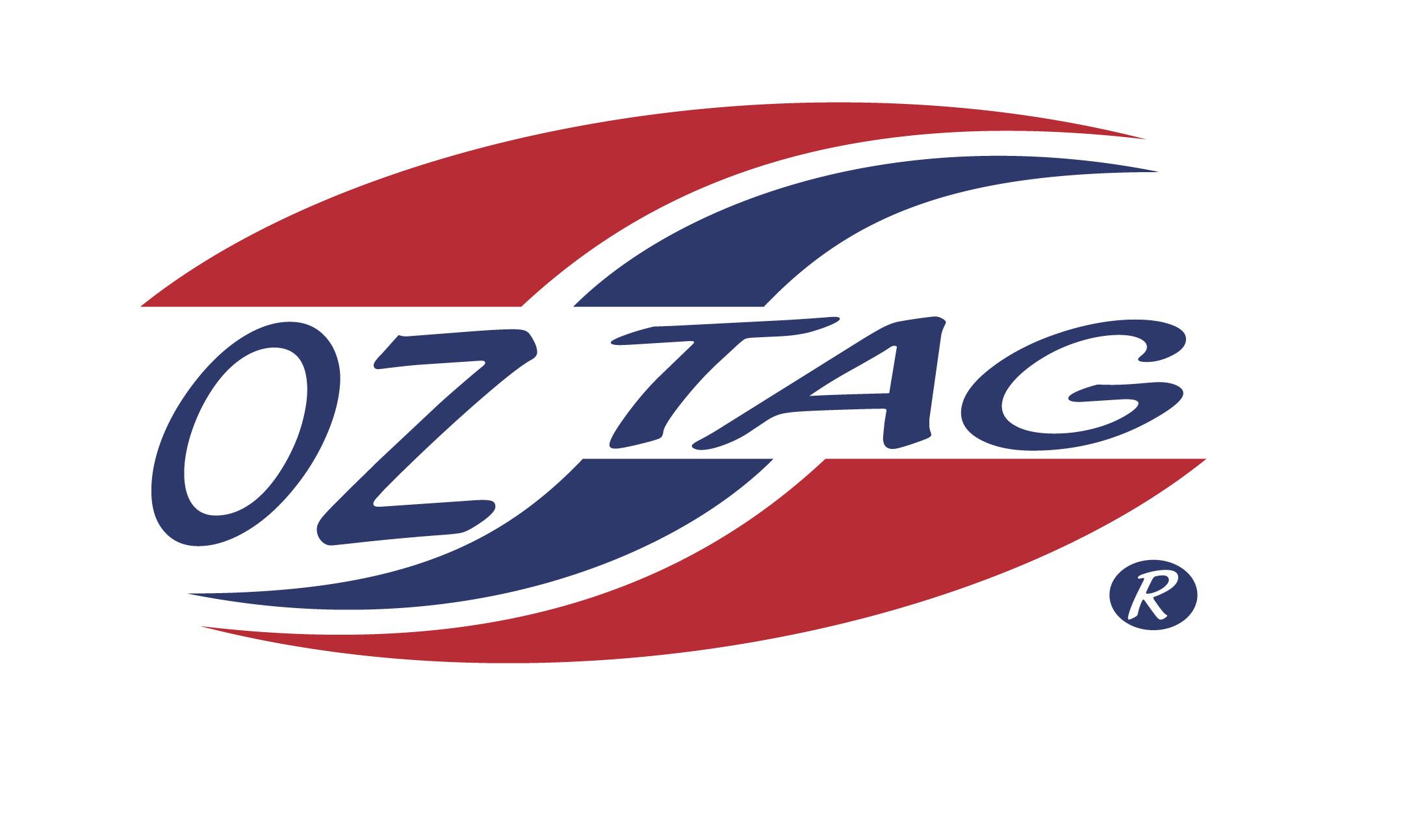 Congratulations to the following players selected in the East Hills Boys 9’s team to play at the 2021 NSW Junior State Cup – Feb 26 – 28, 2021 -  The Crest, Bass HillPlease contact your coach to accept your position in the team and confirm your availabilityTournament entry is $90 and payable now to your team manager or directly into the East Hills Junior Oztag Account – put your name as the referenceUniform is the same as last year – please let your manager know your sizesNAMETEAMJOE ELIASAWESOME TAGGERS        ISSAC AADRASCALSWILLIAM HOOPERTHE AVENGERSJACK ARCHERAWESOME TAGGERSKAISON BROWNRASCALSJACK COLLEYTAGGERIFICBENJAMIN BRACKENTHE LIONSJACKSON CHOWTHE LIONSHARRY ROSSTAGGERIFICTOMMY BUXTONAWESOME TAGGERSOSCAR HOOGENDYKTHE AVENGERSJESSE WALSHEAWESOME TAGGERSDEXTER PHELPSME AND MY TAGGERSKAYDEN WILLISTHE AVENGERSBRAX SHERWINRASCALSSHIA DAVENPORTAWESOME TAGGERS